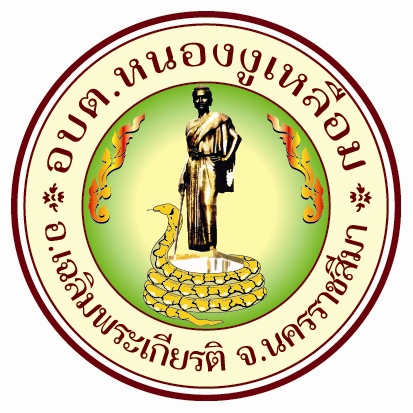                  ขอเชิญชวนผู้สูงอายุ (ที่เกิดระหว่าง  1  ต.ค. 2500  –  30 ก.ย. 2501 )  และคนพิการ    ที่ยังไม่ได้ลงทะเบียน  หรือย้ายทะเบียนบ้านเข้ามาใหม่ในตำบลหนองงูเหลือม    ยื่นคำขอลงทะเบียนเพื่อขอรับเงินเบี้ยยังชีพ           ซึ่งจะมีสิทธิได้รับเงินเบี้ยยังชีพ   ตั้งแต่วันที่ 1 ตุลาคม 2561  เป็นต้นไป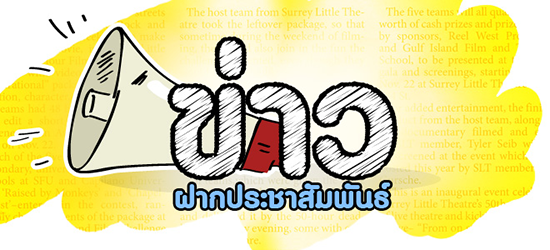  เอกสารประกอบคำขอลงทะเบียนรับเงินเบี้ยยังชีพได้แก่  บัตรประจำตัวประชาชนพร้อมสำเนา                                                    ทะเบียนบ้านพร้อมสำเนา   บัตรประจำตัวคนพิการพร้อมสำเนา ( กรณีคนพิการ )           สมุดบัญชีเงินฝากธนาคาร สำหรับกรณีที่ผู้ขอรับเงินเบี้ยยังชีพประสงค์ขอรับเงินผ่านธนาคาร       ณ  กองสวัสดิการสังคม  อบต.หนองงูเหลือม   อ.เฉลิมพระเกียรติ  จ.นครราชสีมา  โทร 044 -207558     ป้ายขนาด 1.5  x2  เมตร    จำนวน  4  ป้าย  เน้นพื้นหลังสีสดใส  ตัวหนังสือเด่นชัดค่ะ